Этап урокасодержаниеВиды УУД Орг. момент.Сообщение темы урока.Работа по теме урока.Продолжение работы над темой урока.4. Итоги урока.Звучит музыка Чайковского из цикла «Времена года» (любой летний месяц).Дети слушают музыку, а потом пытаются рассказать, что же в ней они услышали. Учитель: - Ребята, вы догадались. О каком времени года идет речь?     ( о лете). Как?(Если дети не могут определить тему и время года по музыке, на доску вывешивается картинка с изображенными на ней летними картинками.У.-А теперь догадались?)У. : _Как вы думаете, почему среди зимы мы будем говорить о лете?Варианты ответов детей.У.: Все намного проще.  Просто однажды Муравьишка –Вопросик собрался поехать со своими друзьями на дачу. Собрал чемодан, а друзья ему говорят: «Мы поедем на дачу еще не скоро, только летом.»Муравьишка: - А когда наступит лето? У.: - Как вы думаете, что ответили ему друзья?Варианты ответов детей.У. – Догадались, о чем мы будем говорить на уроке?Дети: - Выяснять, когда наступит лето?У. -_ Как вы думаете, что нужно знать, чтобы ответить на этот вопрос?Д.- Времена года, месяцы. У. – Мы можем назвать времена года в любом порядке, чтобы подсказать Муравьишке?Д.- Нет, только в определенном.У. – А что же делать, если мы не знаем порядок следования времен года и месяцев?Д. – Мы сами должны будем этому научиться.У. – Ребята, слушайте внимательно сказку, которую вам прочтут ребята. В этой сказке автор рассказывает нам о временах года. А о каких, вы должны будете сами сказать.  Для этого в каждой части вам нужно будет подчеркнуть слова, которые, по вашему мнению, помогут это сделать. Заранее подготовленные ученики читают отрывок из сказки Даля «Старик-годовик».  У всех ребят на партах лежат различные листочки ( льдинка, облако, солнышко, листик) с напечатанными на них частями сказки. Дети подчеркивают слова, которые считают нужными. ( В. Даль).У.- Ребята, вы догадались, о чем говорится в сказке?    ( о временах года)У. –  Какие слова из сказки помогли вам догадаться?Д._ - Похолодало, пошел снег, потеплело и т. д.П о мере называния слов, такие же слова открываются на экране в презентации. У. – К какому времени года, какие слова относятся?На экране:- А о каких птицах- тройках идет речь  в сказке?Д. – О месяцах.На доске:У. – Сейчас я проверю, как хорошо вы знаете времена года.Тает снежок,Ожил лужок,День прибывает,Когда это бывает?У. – Догадались, о каком времени года идет речь?Работа в макбуках. - Если вы догадались, выберите в компьютере фон, который будет являться ответом на мой вопрос.Напомнить детям, что они работают в паре и нужно делать работу сообща, советуясь друг с другом.    ( дети выбирают заставку «Весна»).У.- правильно, весна.Слайд 1. Весенний пейзаж.У. – Как вы догадались, что речь идет о весне?Ответы детей. - Какие еще признаки весны вы знаете?   (ответы детей)У детей:(В один из секторов круга дети вписывают слово весна)У. – А вы знаете весенние месяцы?Дети называют, учитель на доске вписывает весенние месяцы в такую же таблицу.У. – раскрасьте полоску со словом «Весна» зеленым карандашом.2.Солнеце печет,Липа цветет,Рожь поспевает,Когда это бывает?.У. – Если вы узнали это время года, выберите нужный фон.(работа в макбуках).У. – Какую картинку вы выбрали? Правильно, это лето.Слайд2. Летний пейзаж.У. -  Как вы догадались, какой фон нужно было выбрать?Ответы детей о признаках лета.У. – Назовите летние месяцы.Раскрасьте полоску желтым цветом.3.Пусты поля,Мокнет земля,Дождь поливает,Когда это бывает?Аналогично предыдущей работе.Слайд 3. Осень.Дети называют осенние месяцы, называют признаки осени и раскрашивают полоску оранжевым цветом.4.Снег на полях,Лед на реках,Вьюга гуляет,Когда это бывает?Аналогично.Слайд 4. Зима. Голубой карандаш.Физминутка.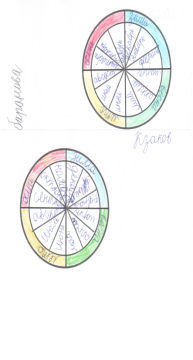 У. – Какие же времена года мы знаем? Назовите. Слайд 5.Сколько месяцев в каждом времени года? Назовите.Учебник стр. 11.У. – Муравьишка – Вопросик рисовал картинки о временах года. Посмотрите, что у него получилось. Все ли правильно? (Дети находят и исправляют ошибки.Для работы используются кружки из набора «Учись считать». Дети кладут кружки на то место, где по их мнению допущена ошибка. Учитель ходит по классу и выборочно просит детей объяснить, что на рисунке неправильно и почему?)6.- Какое сейчас время года?   - Какое было до него?-Какое будет после?-Какое время года идет после лета?-Какое перед весной?-Какое после весны?У.- Теперь мы сможем сказать Муравьишке, когда же наступит лето? -И когда? ( после весны).Работа в тетради.Стр. 9 № 1.Расположить времена года в нужном порядке, начиная с весны. - В каком порядке расположили времена года?Проверка с помощью слайдов.У детей.( На листочках названия месяцев вразброс).У.- Давайте пронумеруем месяцы по-порядку. Самостоятельно.Назовите зимние месяцы, весенние, летние, осенние.Раскрасьте тот листик с месяцем, где написано название месяца, в котором вы родились.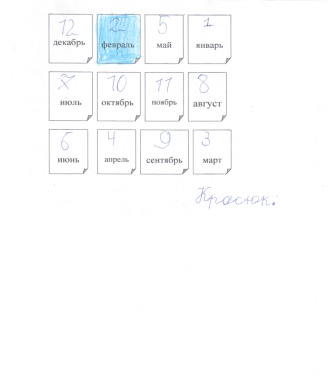 Работа с макбуком.У.- А теперь вспомните, к какому времени года относится тот месяц, который вы раскрасили и подберите соответствующий фон.(Дети заранее посажены парами так, чтобы времена года в паре совпадали).У.- Кто вставил осеннюю картинку?-В каком месяце вы родились? И т.д. все остальные времена года.- Добавьте к вашему фону с помощью маленькой черепашки картинки, чтобы получился пейзаж. Помните, об особенностях в живой и неживой природе в каждое время года. Не забывайте, что вы работаете парами, будьте дружны. Помогайте друг другу. Дети защищают свою работу, рассказывая, какие картинки у них получились и почему?Что узнали нового? Чему научились?(Какая цель урока была поставлена?)Оцените свою работу на уроке и выберите тот смайлик, который вы, по вашему мнению, заработали.Регулятивные:ПрогнозированиеПонимание учебной задачи урокаОбщеучебные действия:Умение анализировать схему смены времен года и месяцев.Коммуникативные:сотрудничествоОбщеучебные:Умение осознанно строить речевое высказывание устно и письменно;Анализ объектов с целью выделения признаков.Знаково-символическое моделированиеСоотносить времена года и месяцы.Умение работать в паре.Общеучебные:Умение осознанно строить речевое высказывание устно и письменно;Анализ объектов с целью выделения признаков.Общеучебные:Умение осознанно строить речевое высказывание устно и письменно;Анализ объектов с целью выделения признаков.Общеучебные:Умение осознанно строить речевое высказывание устно и письменно;Анализ объектов с целью выделения признаков.Называть времена года и их месяцы в правильной последовательности.Регулятивные:Контроль и коррекция.Фиксировать свои достижения в рабочей тетради.Контроль и коррекция.Самостоятельное создание алгоритмов деятельностиЛогические действия:доказательстваПодведение итогов.Регулятивные:Оценка.